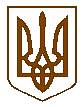 БУЧАНСЬКА     МІСЬКА      РАДАКИЇВСЬКОЇ ОБЛАСТІВ И К О Н А В Ч И  Й         К О М І Т Е ТР  І  Ш  Е  Н  Н  Я« 18 »  квітня_2017 року                                                                                    № 176Про проведення міського свята «Освітянські обрії» у 2017 роціЗ метою стимулювання учнівської молоді, виховання у дітей прагнення до самовдосконалення, поваги до досягнень однолітків, відзначення праці кращих педагогів за результатами участі у олімпіадах, конкурсах, турнірах, змаганнях різного рівня, керуючись Законом України «Про місцеве самоврядування в Україні», виконавчий комітет нської міської радиВИРІШИВ:Провести міське свято «Освітянські обрії» орієнтовно 18 травня 2017 року.Затвердити план підготовки проведення свята ( додаток 1).Затвердити кошторис витрат для проведення свята ( додаток 2).Централізованій бухгалтерії відділу освіти нської міської ради забезпечити фінансування заходу в межах бюджетних призначень.Видатки провести по відділу освіти по КПКВК 1011010 «Дошкільна освіта», КПКВК 1011020  «Надання загальної середньої освіти загальноосвітнім навчальним закладам (в т.ч. школою-дитячим садком, інтернатом при школі) спеціалізованими школами, ліцеями, гімназіями, колегіумами», КПКВК   1011090 «Надання позашкільної освіти, позашкільними закладами освіти, заходи із позашкільної роботи з дітьми», КПКВК 1011170 «Методичне забезпечення діяльності навчальних закладів та інші заходи в галузі освіти», КПКВК 1015031 «Утримання та навчально-тренувальна робота комунальних дитячо-юнацьких спортивних шкіл».Контроль за виконанням даного рішення покласти на начальника відділу освіти нської міської ради, Цимбала О.І.Міський голова 						      		А.П.ФедорукКеруючий справами								О.М.МихайлюкПОГОДЖЕНО:Завідувач  юридичним відділом				 		Т.О.ШаправськийНачальник фінансового управління					Т.А.СімонПОДАННЯ:Начальник відділу освіти					 		О.І.Цимбал